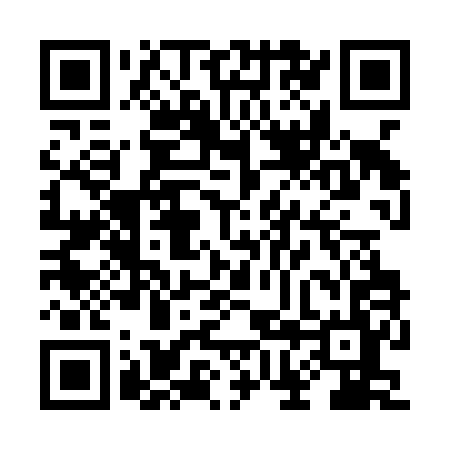 Prayer times for Przezdziek Maly, PolandMon 1 Apr 2024 - Tue 30 Apr 2024High Latitude Method: Angle Based RulePrayer Calculation Method: Muslim World LeagueAsar Calculation Method: HanafiPrayer times provided by https://www.salahtimes.comDateDayFajrSunriseDhuhrAsrMaghribIsha1Mon4:046:0912:405:077:139:102Tue4:016:0712:405:087:149:133Wed3:586:0512:405:097:169:154Thu3:556:0212:405:117:189:175Fri3:526:0012:395:127:209:206Sat3:495:5712:395:137:229:237Sun3:455:5512:395:157:249:258Mon3:425:5312:385:167:259:289Tue3:395:5012:385:177:279:3010Wed3:355:4812:385:187:299:3311Thu3:325:4612:385:207:319:3612Fri3:295:4312:375:217:339:3813Sat3:255:4112:375:227:349:4114Sun3:225:3912:375:237:369:4415Mon3:185:3612:375:257:389:4716Tue3:155:3412:365:267:409:5017Wed3:115:3212:365:277:429:5318Thu3:085:3012:365:287:439:5619Fri3:045:2712:365:297:459:5920Sat3:005:2512:365:317:4710:0221Sun2:575:2312:355:327:4910:0522Mon2:535:2112:355:337:5110:0823Tue2:495:1812:355:347:5310:1124Wed2:455:1612:355:357:5410:1525Thu2:415:1412:355:367:5610:1826Fri2:375:1212:345:387:5810:2127Sat2:335:1012:345:398:0010:2528Sun2:295:0812:345:408:0210:2829Mon2:255:0612:345:418:0310:3230Tue2:225:0412:345:428:0510:36